Отчет. В срок с 24 мая по 02 июня 2022 года председателем контрольно-счетного отдела муниципального образования «Муниципальный округ Можгинский район Удмуртской Республики» проведена финансово-экономическая экспертиза  на  постановление Администрации муниципального образования «Муниципальный округ Можгинский район Удмуртской Республики» от 11 мая 2022г. № 394 «Об утверждении отчета об исполнении  бюджета муниципального образования «Муниципальный округ Можгинский район Удмуртской Республики» за 1 квартал 2022 года.Финансово-экономическая экспертиза на  постановление Администрации муниципального образования «Муниципальный округ Можгинский район Удмуртской Республики» от 11 мая 2022 года № 394  «Об утверждении отчета об исполнении  бюджета муниципального образования «Муниципальный округ Можгинский район Удмуртской Республики» за 1 квартал 2022 года»  проводится  в соответствии со статьей 264.2  Бюджетного кодекса Российской Федерации (далее- БК РФ), положениями Федерального закона от 07 февраля 2011года  №  6-ФЗ «Об общих принципах организации и деятельности контрольно-счетных органов субъектов Российской Федерации и муниципальных образований»,  Уставом муниципального образования «Муниципальный округ Можгинский район Удмуртской Республики», на основании Положения  о контрольно - счетном отделе муниципального образования «Муниципальный округ Можгинский район Удмуртской Республики», утвержденного решением Совета депутатов муниципального образования «Муниципальный округ Можгинский район Удмуртской Республики» от 15 декабря 2021 года № 4.12, пункта 2.5 плана работы контрольно-счетного отдела муниципального образования «Муниципальный округ Можгинский район Удмуртской Республики» (далее - Контрольно-счетный отдел) на  2022 год, утвержденного приказом Контрольно-счетного отдела  от 10 января 2022г. № 4-од,  Стандарта внешнего муниципального финансового контроля «Общие правила проведения экспертно-аналитических мероприятий» СВМФК-КСО-3, утвержденного приказом Контрольно-счетного отдела от 17 января 2022 года. Целью  экспертно - аналитического мероприятия является: реализация закрепленных за контрольно-счетным отделом полномочий, в целях регулярного информирования Совета депутатов и Главы муниципального образования «Муниципальный округ Можгинский район Удмуртской Республики» о ходе исполнения бюджета муниципального образования «Муниципальный округ Можгинский район Удмуртской Республики»  (далее-  бюджет района ). Предметом экспертно-аналитического мероприятия явились:   постановление Администрации муниципального образования «Муниципальный округ Можгинский район Удмуртской Республики» (далее- Администрация района) от 11.05.2022г. №  394 «Об утверждении отчета об исполнении  бюджета муниципального образования «Муниципальный округ Можгинский район Удмуртской Республики» за 1 квартал 2022 года» (далее- Постановление № 394 ), Отчет ф. 0503317,  Положение о бюджетном процессе в муниципальном образовании «Муниципальный округ Можгинский район Удмуртской Республики», утвержденное решением  Совета депутатов от 15.11.2021года № 3.16, муниципальные правовые акты, материалы и документы финансово-экономических обоснований указанного Постановления в части, касающейся доходных и расходных обязательств бюджета  района, иные распорядительные документы.Объекты экспертно-аналитического мероприятия:  Администрация муниципального образования «Муниципальный округ Можгинский район Удмуртской Республики»,  Управление финансов Администрации муниципального образования «Муниципальный округ Можгинский район Удмуртской Республики».                          В результате подготовки заключения установлено следующее:1. Бюджет района за 1 квартал 2022 года исполнялся в соответствии с требованиями и нормами действующего бюджетного законодательства и  муниципальными правовыми актами.   2.  Бюджет района на  2022 год утвержден по доходам в сумме 849 675,9 тыс. руб., в том числе объем межбюджетных трансфертов, получаемых из бюджетов бюджетной системы Российской Федерации в сумме 545 284,9  тыс.руб., по расходам  в сумме 849 675,9 тыс. руб., дефицит бюджета не установлен.В течение отчетного периода в бюджет района изменения вносились 1 раз, в результате прогнозируемый общий объем доходов увеличились на сумму 70 657,1 тыс. руб., или 108,3 % от  первоначально утвержденных. По состоянию на 01.04.2022г. уточненный план по доходам в сумме 920 333,0 тыс.руб., расходам в сумме 995 268,6 тыс.руб., дефицит бюджета сформировался в размере 74935,6 тыс.руб., фактически за 1 квартал  доходы поступили  в сумме 223 626,2 тыс.руб., расходы исполнены в сумме 223 796,4 тыс.руб., дефицит бюджета  составил в размере 170,2 тыс. руб.  Объем налоговых и неналоговых доходов   при плане- 303191,0 тыс.руб., уточненном  плане – 304 391,0 тыс.руб., за 1 квартал поступили в сумме 70536,6  тыс. руб., или 23,3 % от плана и 23,2% от уточненного плана, т.е. доходы  не достигли 25% уровень, но согласно  плана поступлений налоговых и неналоговых доходов на 2022 год, согласованного с Минфином УР, план по доходам за 1 квартал согласован в сумме 61 798,0,0 тыс.руб., т.е. перевыполнен на сумму 8 738,6 тыс.руб.                                           В том числе поступило:налоговых доходов в сумме 67 918,9 тыс. руб., или 23,7% от плана, удельный вес в общем объеме собственных доходов 96,3%;неналоговых доходов  в сумме 2 617,7 тыс. руб., или 16,1% от плана и 15,0% от уточненного плана, удельный вес в общем объеме собственных доходов 3,7%.Доля собственных доходов бюджета района  в общей сумме поступивших доходов составила 31,5 %.Налоговая недоимка по налогам, сборам и иным обязательным платежам по состоянию на 01.04.2022 года составила в сумме 5 089,9  тыс.руб., т.е. увеличилась к уровню  начала года на 23,0%, в абсолютном выражении на 953,3 тыс.руб.  В целях обеспечения сбалансированности бюджета района   поступают безвозмездные поступления от других бюджетов бюджетной системы Российской Федерации, которые  определены,  на основании  Закона «О бюджете Удмуртской Республики на 2022 годи на плановый период 2023 и 2024 годов». Безвозмездные поступления    при плане- 545 284,9 тыс.руб., уточненном- 615 942,0 тыс. руб., за 1 квартал поступили   в размере 153 089,6 тыс. руб., или 28,1 %  от плановых и 24,9 % от уточненных назначений. Удельный вес поступивших безвозмездных поступлений в структуре общего объема доходов  бюджета  района -  68,5 %. Расходы при плане – 849 675,9 тыс.руб., уточненном – 995 268,6 тыс.руб., за 1 квартал  освоены  в сумме 223 796,4 тыс. руб., или 26,3% от плановых и 22,5 % от уточненных бюджетных ассигнований.  Из проведенного анализа  расходной части бюджета района видно, что в 1 квартале сохраняется социальная направленность, основные расходы произведены по  разделам: «Образование»  с удельным весом 67,1% в общем объеме расходов; «Культура и кинематография» - 8,0 %; «Социальная политика» - 2,2.В разрезе ГРБС  самый маленький процент исполнения расходов:  по Управлению финансов – 8,8% от плана и 5,4% от уточненного плана; по Совету депутатов- 16,9 %. Самый большой процент исполнения по Управлению образования- 33,6 % от плана и  30,6 % от уточненных бюджетных ассигнований.В соответствии со статьей 172 БК РФ   бюджет района на 2022 год сформирован в программной структуре расходов на основе 11 муниципальных программ.Проекты муниципальных программ, изменения, внесенные в них в  1 квартале 2022 года  направлялись  в  Контрольно-счетный отдел для проведения  финансово-экономических экспертиз, итого дано 11 заключений. При проведении финансово-экономической экспертизы на проекты  муниципальных программ Контрольно-счетным отделом указано на некоторые факты нарушений, в т.ч.:- в нарушение  пункта 6.3.5.  Порядка разработки, утверждения, реализации и мониторинга муниципальных программ муниципального образования «Муниципальный округ Можгинский район Удмуртской Республики», утвержденного постановлением Администрации района от 17 января 2022 года № 32 срок приведения объема финансирования проекта Программы,  в соответствие с решением о бюджете не соблюден по проектам муниципальных программ: «Охрана здоровья и формирование здорового образа жизни населения» (срок нарушен на 9 календарных дней);    «Создание условий для устойчивого экономического развития» (срок нарушен на 30 календарных дней);- в нарушение п. 6.3.2 Порядка от 17.01.2022г. № 32 в графе «Взаимосвязь с целевыми показателями (индикаторами)» сделаны ссылки на отсутствующие целевые показатели, т.е. увязка с планируемыми мероприятиями отсутствует по проектам программ: «Охрана здоровья и формирование здорового образа жизни населения», «Развитие культуры».  В перечне основных мероприятий  не указана  взаимосвязь с целевыми показателями (индикаторами) по проекту программы «Энергоэффективность и развитие энергетики в Удмуртской Республике»;- целевые показатели, указанные в приложении № 1 к проекту программы «Охрана здоровья и формирование здорового образа жизни населения» не в полной мере соответствуют целевым показателям, указанным в проекте паспорта муниципальной программы, или установлены расхождения в единицах измерения. Некоторые целевые показатели (индикаторы) по подпрограммам  не имеют положительной динамики по годам реализации муниципальной программы; - в нарушение    п. 5.4  Порядка от 17.01.2022г. № 32 проект программы «Развитие культуры» не согласован с   соисполнителями программы; проект программы Энергоэффективность и развитие энергетики в Удмуртской Республике» не  согласован с координатором Программы;- в нарушение п. 8.11 Порядка № 32  отчеты о реализации муниципальных программ за 2021 год на официальном сайте муниципального образования «Муниципальный округ Можгинский район Удмуртской Республики» в информационно-телекоммуникационной сети  «Интернет» по состоянию на 31.03.2022 года не размещены по четырем муниципальным программам; - в нарушение п.3 ст. 179 БК РФ, п. 8.9 Порядка № 32  заключение об оценке эффективности реализации муниципальных программ (подпрограмм) за 2021 год не дано, рейтинг муниципальных программ, составляемый по результатам оценки их эффективности за 2021 год не проведен.Общий объем бюджетных ассигнований по  муниципальным программам при плане- 840306,2 тыс.руб., уточненном- 984 783,9 тыс.руб., за 1 квартал освоены в сумме 223 130,9 тыс. руб., или 26,6 % от плановых и 22,7 % от уточненных бюджетных ассигнований, что выше аналогичного периода 2021 года на сумму 38 228,8 тыс.руб. Анализом показателей объема бюджетных ассигнований на реализацию муниципальных  программ, предусмотренных к финансированию за счет средств бюджета района выявлено, что в отчетном периоде не осуществлялись расходы по программе «Энергосбережение и повышение энергетической эффективности». Бюджетные ассигнования  на финансовое обеспечение  непрограммных направлений деятельности при плане  в сумме 9 369,7 тыс.руб., уточненном – 10 484,7 тыс.руб., за 1 квартал  исполнены в сумме 665,5  тыс. руб., или 7,1% от плановых и  6,3 % от уточненных бюджетных ассигнований.Решением № 4.2  бюджет района утвержден бездефицитным, В связи с вносимыми изменениями дефицит бюджета утвержден в сумме 74 935,6 тыс.руб. За 1 квартал 2022 года   бюджет района  по доходам в сумме  223 626,2 тыс.руб. расходам в сумме 223 796,4 тыс.руб., исполнен с дефицитом в сумме 170,2 тыс.руб., т.е.  не  превысил требования,  установленные п. 3 ст. 92.1 БК РФ. В соответствии со ст. 96 БК РФ в составе источников финансирования дефицита бюджета определено  уменьшение  остатков  средств на счете бюджета района по состоянию на  01.01.2022г.  в размере 170,2 тыс.руб.3. В ходе проведения экспертизы установлено, что данные изменения и перераспределения Управлением финансов  произведены с учетом  приказов Минфина России: от 06.06.2019г. № 85н «О Порядке формирования и применения кодов бюджетной классификации Российской Федерации, их структуре и принципах назначения» (в ред. изменений); от 29.11.2017г. № 209н «Об утверждении Порядка применения классификации операций сектора государственного управления», в ред. изменений.  4. Замечания финансово-экономического характера отсутствуют. Нормативно-правовые акты органов местного самоуправления в полном объеме представлены и достаточны для проведения  экспертизы.  Представление по результатам экспертно-аналитического мероприятия не направлялось.исп. председатель  КСО Т.А. Пантелеева.03.06.2022г.КОНТРОЛЬНО-СЧЕТНЫЙ ОТДЕЛ
МУНИЦИПАЛЬНОГО ОБРАЗОВАНИЯ «МУНИЦИПАЛЬНЫЙ ОКРУГ МОЖГИНСКИЙ РАЙОН УДМУРТСКОЙ РЕСПУБЛИКИ»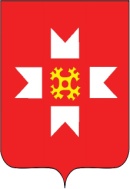 «УДМУРТ ЭЛЬКУНЫСЬ МОЖГА ЁРОС МУНИЦИПАЛ ОКРУГ» МУНИЦИПАЛ КЫЛДЫТЭТЫСЬ ЭСКЕРОН-ЛЫДЪЯНЪЯ ЁЗЭТ